1. turnus: Cesta kolem světa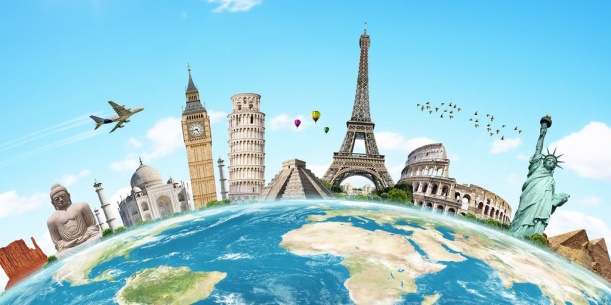 11. – 15. 7. 2022Vedoucí: Petra Bergová, Markéta KoštovalováVážení rodiče, rok se s rokem sešel a my jsme opět tu, abychom vám představily letní příměstský tábor s názvem Cesta kolem světa za pět dní. Ani v letošním roce nebude o zábavu nouze – jak sám název vypovídá, bude se cestovat. A nejen prstem po mapě. Každý den se díky různým aktivitám přeneseme do jiné země. Na co se tedy děti mohou těšit? Zavítáme do Itálie, kde si upečeme pravou italskou pizzu, další zastávkou na naší cestě kolem světa bude Francie, kde si vyrobíme Eiffelovu věž, následně se vypravíme do Španělska, kde si zahrajeme na toreadory a navštívíme také Řecko, kde se zúčastníme olympijských her. Poté už Evropu opustíme a vydáme se za velkou louži, tedy do Ameriky. Tam se projedeme po řece Mississippi, na zub si připravíme typické americké lívance a naši pětidenní cestu zakončíme na karnevale v Riu, který si jaksepatří užijeme. A aby nám v horkých letních dnech nebylo příliš teplo, vyrobíme si pokrývku hlavy – sombrero. Cesta kolem světa bude obohacena o spoustu zajímavých her a dobrodružství, naučíme se poznávat kulturu jiných zemí, připravovat jejich vyhlášené pokrmy a spoustu dalšího. Děti si vyrobí svůj originální putovní deník, do kterého si budou zapisovat svoje zážitky z cest a lepit fotografie. V týdnu se vydáme na výlet, a to buď do Litovle – povozit se na raftu po řece (vše za přítomnosti instruktorů), nebo do olomoucké ZOO. Necháváme to zatím otevřené, v případě zájmu o tento tábor vyjdeme přání dětem vstříc. Pokud nám čas i počasí dovolí, rádi bychom také zavítali na ranč ke koním nebo na úsovský zámek. Na všechny cestovatele se těší vedoucí tábora – Petra Bergová a Markéta Koštovalová